Р А С П О Р Я Ж Е Н И Еот 07.12.2017  № 2579-рг. МайкопО предоставлении разрешения на условно разрешенный вид использования земельного участка с кадастровым номером 01:08:1212004:682 по ул. Прибрежной, 61 п. СеверногоГражданин Потоков Мурат Ильясович обратился в Комиссию по подготовке проекта Правил землепользования и застройки муниципального образования «Город Майкоп» с заявлением о предоставлении разрешения на условно разрешенный вид «[2.1] – Для индивидуального жилищного строительства» использования земельного участка и на отклонение от предельных параметров разрешенного строительства объектов капитального строительства – для строительства индивидуального жилого дома по ул. Прибрежной, 61 п. Северного на расстоянии 1,5 м от границы земельного участка по ул. Прибрежной, 63 п. Северного и на расстоянии 3 м от красной линии ул. Прибрежной п. Северного.Согласно Правилам землепользования и застройки муниципального образования «Город Майкоп», утвержденным Решением Совета народных депутатов муниципального образования «Город Майкоп» от 28.10.2011                № 377-рс, земельный участок с кадастровым номером 01:08:1212004:682 по ул. Прибрежной, 61 п. Северного находится в зоне перспективного развития (ЗПР/1). Разрешенный вид «[2.1] – Для индивидуального жилищного строительства» использования земельного участка является условно разрешенным видом использования зоны ЗПР/1.В соответствии с действующим законодательством проведены публичные слушания по проекту распоряжения Администрации муниципального образования «Город Майкоп» «О предоставлении разрешения на условно разрешенный вид использования земельного участка с кадастровым номером 01:08:1212004:682 по ул. Прибрежной, 61 п. Северного» (заключение о результатах публичных слушаний опубликовано в газете «Майкопские новости» от 28.11.2017 №№ 670-687).В соответствии со статьей 39 Градостроительного кодекса Российской Федерации, Уставом муниципального образования «Город Майкоп» и Протоколом заседания Комиссии по подготовке проекта Правил землепользования и застройки муниципального образования «Город Майкоп» от 10.10.2017 № 55: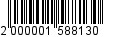 1. Предоставить Потокову М.И. разрешение на условно разрешенный вид «[2.1] – Для индивидуального жилищного строительства» использования земельного участка – для строительства индивидуального жилого дома по ул. Прибрежной, 61 п. Северного.2. Управлению архитектуры и градостроительства муниципального образования «Город Майкоп» внести соответствующее изменение в информационную систему обеспечения градостроительной деятельности муниципального образования «Город Майкоп».3. Опубликовать настоящее распоряжение в газете «Майкопские новости» и разместить на официальном сайте Администрации муниципального образования «Город Майкоп».	4. Распоряжение «О предоставлении разрешения на условно разрешенный вид использования земельного участка с кадастровым номером 01:08:1212004:682 по ул. Прибрежной, 61 п. Северного» вступает в силу со дня его опубликования.Глава муниципального образования «Город Майкоп»                                                                             А.В. НаролинАдминистрация муниципального 
образования «Город Майкоп»Республики Адыгея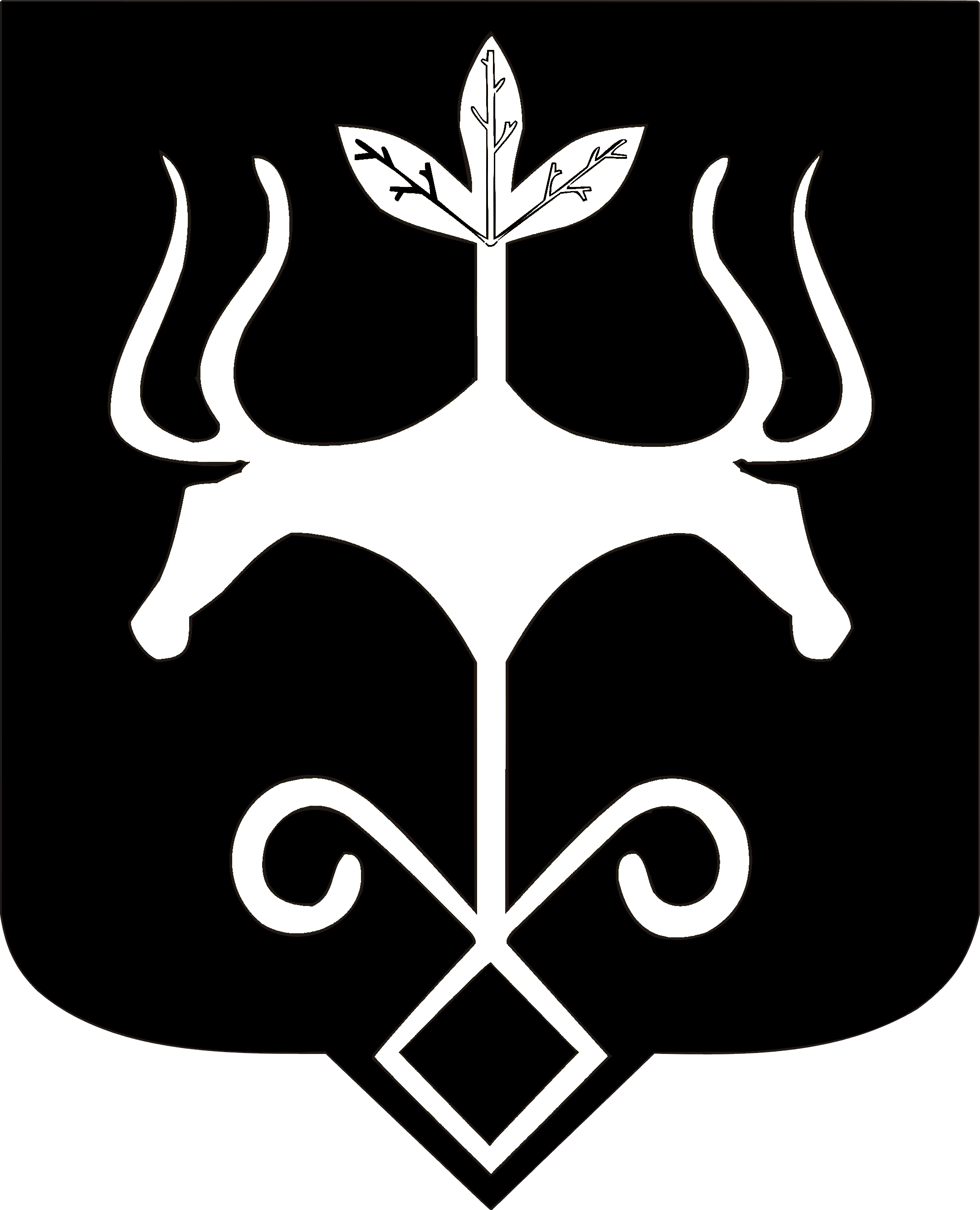 Адыгэ Республикэммуниципальнэ образованиеу
«Къалэу Мыекъуапэ» и Администрацие